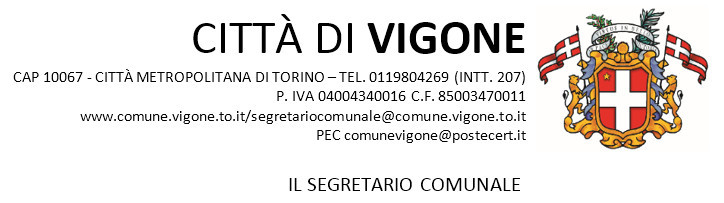 CONCORSO PUBBLICO PER TITOLI ED ESAMI PER L’ASSUNZIONE A TEMPO INDETERMINATO DI N. 2 ISTRUTTORI DIRETTIVI DI VIGILANZA (CON RISERVA A FAVORE DEI MILITARI VOLONTARI DELLE FORZE ARMATE) DI CUI N. 1 PRESSO IL COMUNE DI VIGONE E N. 1 PRESSO IL COMUNE DI TORRE PELLICE (CATEGORIA D DEL C.C.N.L. FUNZIONI LOCALI – POSIZIONE ECONOMICA D.1)AUTODICHIARAZIONE Il/la sottoscritto/a,Cognome…………….......................…….………… Nome………………………………..………… Luogo di nascita ……………………………………….Data di nascita ………………………..……. Documento di riconoscimento ……………………………………...………………………………… Ruolo: □ Componente della Commissione □ Personale di vigilanza □ Candidato - ai fini dell’accesso ai locali sede della prova orale del concorso pubblico per titoli ed esami per l’assunzione di n. 2 istruttori direttivi di vigilanza (con riserva a favore dei militari volontari delle Forze Armate) di cui n. 1 presso il comune di Vigone e n. 1 presso il comune di Torre Pellice (categoria D del CCNL Funzioni locali – posizione economica D.1) presso il Comune di Vigone, in data 14 settembre 2022; - ai sensi degli artt. 46 e 47 del D.P.R. 445/2000 e sotto la propria responsabilità, consapevole delle sanzioni penali, nel caso di dichiarazioni non veritiere, di formazione o uso di atti falsi, richiamate dall'art. 76 del D.P.R. 445/2000, sotto la sua personale responsabilità;DICHIARAdi non essere sottoposto alla misura della quarantena o isolamento domiciliare fiduciario e/o al divieto di allontanamento dalla propria dimora/abitazione come misura di prevenzione della diffusione del contagio da Covid-19.La presente autodichiarazione viene rilasciata quale misura di prevenzione dal virus Covid-19 ed in ottemperanza al Piano di svolgimento dei concorsi pubblici adottato dal Ministero della Salute con ordinanza pubblicata sulla Gazzetta Ufficiale n. 126 del 31/05/2022 ed in vigore fino al 31/12/2022.Il/la sottoscritto/a dichiara, inoltre, di essere a conoscenza che i dati personali forniti nella presente dichiarazione sono necessari per la tutela della salute propria e di tutte le altre persone; pertanto presta il proprio esplicito e libero consenso al loro trattamento per le finalità di cui alle norme in materia di contenimento del COVID-19.Vigone, lì ……………………………… Firma leggibile (dell’interessato)